Comprehension 23.11 - Challenge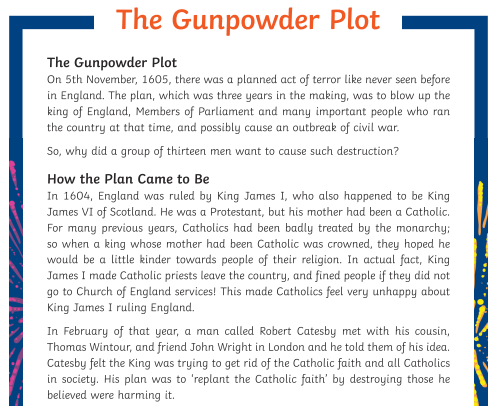 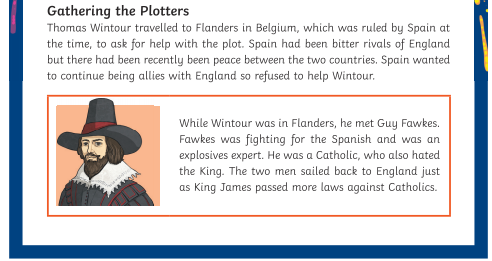 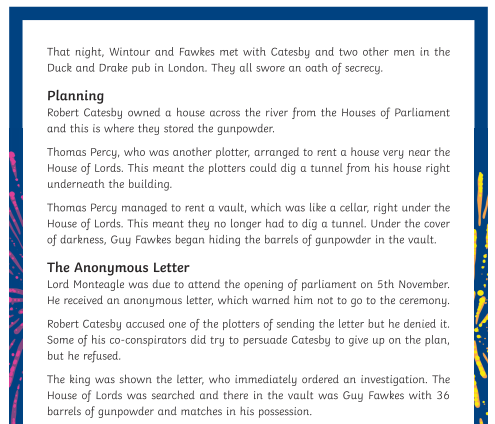 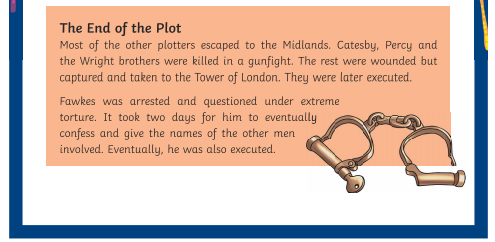 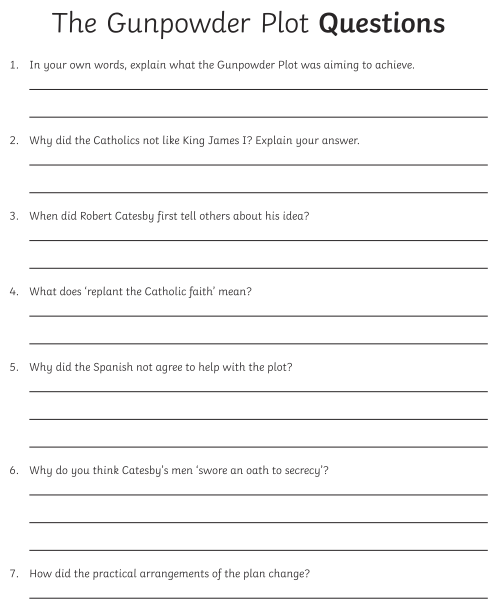 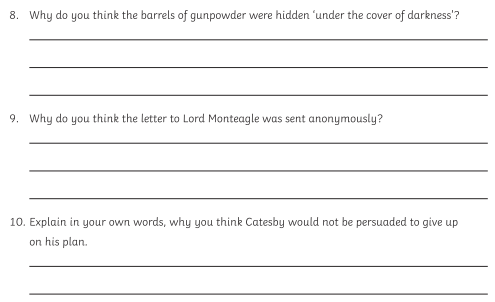 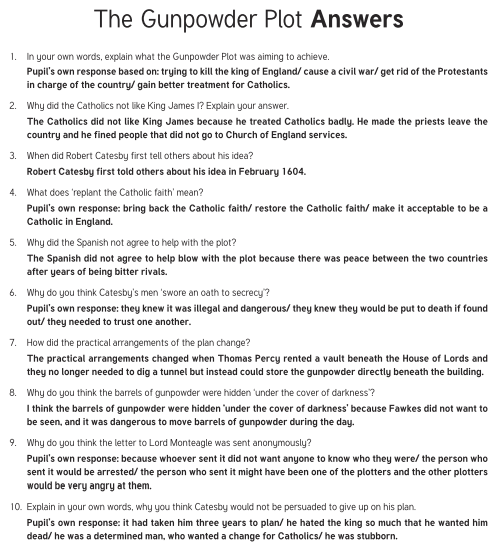 